Co dělat v případě nalezení zraněného volně žijícího zvířete nebo opuštěného mláděte11.1.2022Zraněná "divoká" zvířata v přírodě.Našli jste zraněné zvíře ve volné přírodě? Pomoc najdete v Národní síti záchranných stanic, kterou koordinuje Český svaz ochránců přírody, na stránkách Zvirevnouzi.cz.Pro osoby, které se často pohybují v přírodě a možnost jejich kontaktu se zraněným zvířetem je vyšší, doporučujeme stažení aplikace Zachraň zvíře pro "chytré" telefony. Popis aplikace je v článku na stránkách ČSOP, stažení (zdarma) pro OS Android a pro iOS.Připravit se na setkání se zraněným zvířetem můžete v předstihu, pokud se seznámíte s publikací Doporučení ÚKOZ: Pomoc zvířatům z naší přírody v nouzi, kterou naleznete níže v přílohách.V přílohách též naleznete vtipný, ale velmi přínosný leták České společnosti ornitologické, který vám poradí, co dělat v případě nalezení ptačího mláděte, které vám bude připadat opuštěné.Zvíře v nouzi v mobiluPomoc zraněnému či jinak handicapovanému zvířeti už nemůže být snadnější. Aplikace pro „chytré“ telefony Zvíře v nouzi umožňuje nálezci zvířete kontaktovat příslušnou záchrannou stanici. Končí tak zbytečné obtelefonovávání složek integrovaného systému, útulků či stanic na kilometry vzdálených. V záchranných stanicích si slibují, že ubyde zbytečně donesených mláďat, neboť díky telefonátům bude možné přesvědčit nálezce, že některé případy nevyžadují převzetí zvířete do péče.Spuštěná aplikace Zvíře v nouzi funguje pro telefony s platformou iOS (Apple, iPhone) i se systémem Android.
Najdete-li v přírodě volně žijící zvíře, u kterého se domníváte, že není něco v pořádku, aplikace díky vaší gps pozici vyhledá záchrannou stanici, v jejíž působnosti se právě nacházíte a nabídne vám rovnou do stanice zavolat. Dále pak umožní poslat do záchranné stanice gps souřadnice místa nálezu, nebo naopak vás naviguje do stanice, pokud se domluvíte na předání zvířete tam. Samozřejmostí je také možnost zaslat do stanice fotografii zvířete pro jeho snadnější identifikaci.
V aplikaci nechybí ani stručné desatero, jak se zachovat v případě nálezu zvířete a možnost podpořit záchranné stanice prostřednictvím dárcovské sms či zasláním peněz na účet veřejné sbírky Zvíře v nouzi. Jednoduše vás navede na zaslání jednorázové či měsíční dárcovské smsky, případně nabídne podporu prostřednictvím platby na sbírkový účet.
Aplikaci pro nás zcela zdarma vytvořil vývojář Miroslav Kolc s Terezou Štočkovou a studenti fakulty informatiky a managementu z Univerzity Hradec Králové.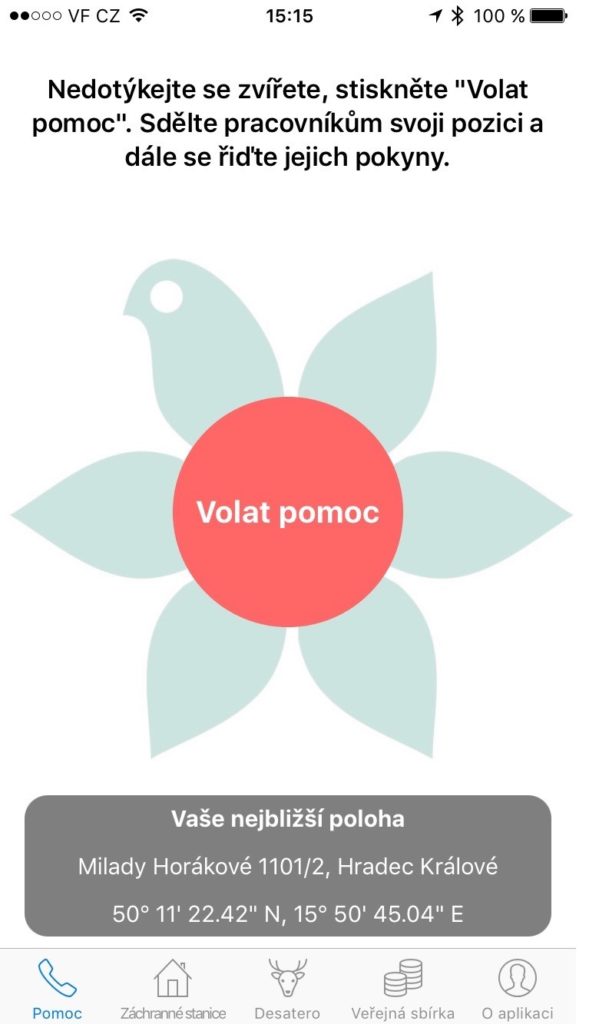 